Publicado en España el 28/05/2024 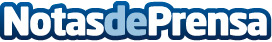 Rebel Tickets defiende la reventa oficial, segura y justaFundada en 2021, esta innovadora empresa está poniendo fin a la falsificación de entradas y a la especulación de precios, garantizando una compra y reventa segura para todos los aficionadosDatos de contacto:Asier BengoaRebel Tickets / CEO+34 673 50 74 22Nota de prensa publicada en: https://www.notasdeprensa.es/rebel-tickets-defiende-la-reventa-oficial Categorias: Música Marketing Entretenimiento Innovación Tecnológica Digital Actualidad Empresarial http://www.notasdeprensa.es